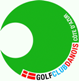 2023Golf Club Danois – Cote d`AzurOrdinær Generalforsamling lørdag den 25 marts 2023 kl. 10.30Le Manoir de L Ètrang,  26250 MouginsDagsordenValg af dirigentBeretning om klubbens virke i det forløbne år. (Indlæg fra turneringslederne)Fremlæggelse af det reviderede regnskab til godkendelseFastlæggelse af  budget for 2024 samt justeret budget for 2023. Beslutning om regulering af kontingent  for 2023 i henhold til bestyrelsens forslagForslag fra medlemmerne Valg af bestyrelsesmedlemmerPå Valg:Mads Barslund modtager genvalgLonnie Westrin Byford modtager genvalgConnie Rasmussen modtager ikke genvalgHenrik Fuglsang modtager genvalgMette Aaby modtager genvalgDorte Munk modtager genvalgBestyrelsen foreslår Søren Høegh som nye bestyrelses medlem. Valg af revisor og revisor suppleant	  Hans Nielsen modtager ikke genvalg som revisor 	Bestyrelsen foreslår Søren Meldgaard som ny revisorEventuelt